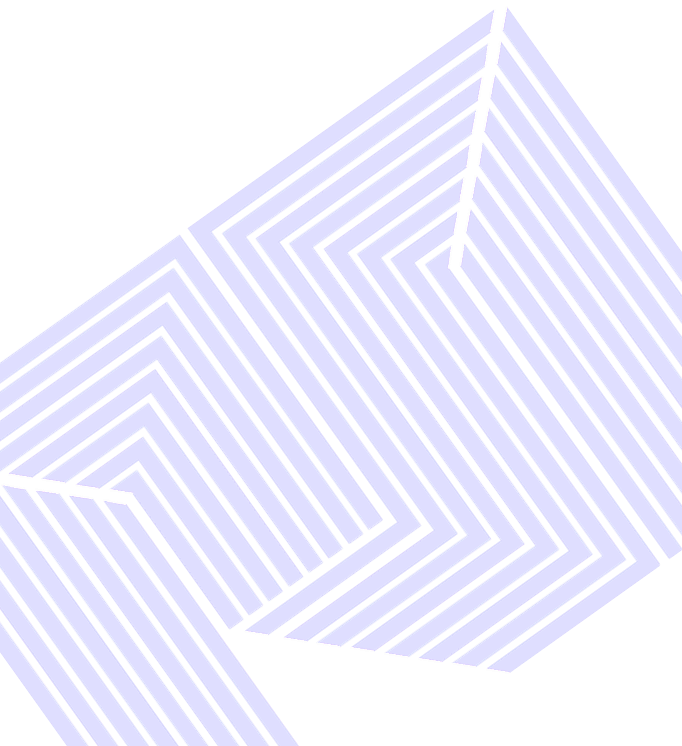 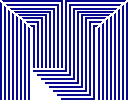 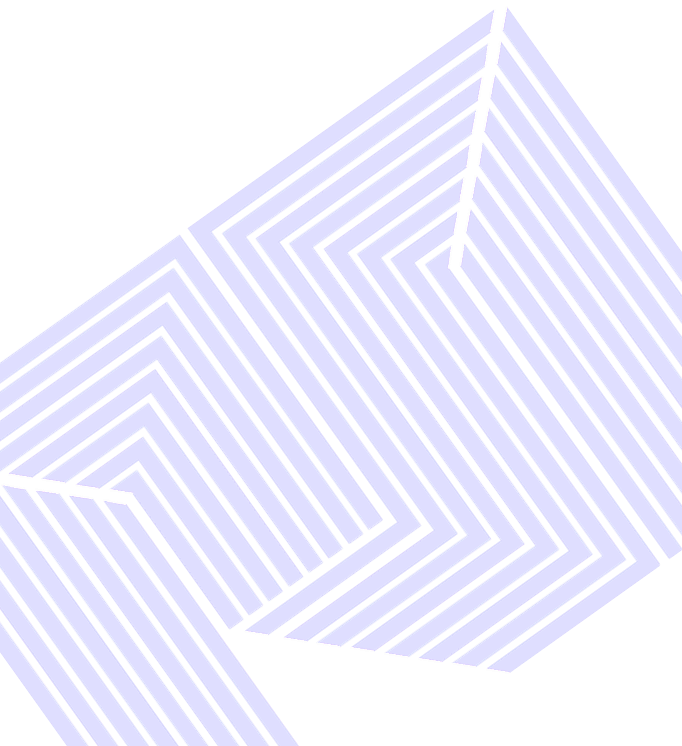 Dpto. de Prácticas Profesionales y Seguimiento al EgresadoINSTITUTO UNIVERSITARIO POLITÉCNICO “SANTIAGO MARIÑO”EXTENSION CARACASDPTO. DE PRÁCTICAS PROFESIONALES Y SEGUIMIENTO AL EGRESADOINSTITUTO UNIVERSITARIO POLITÉCNICO “SANTIAGO MARIÑO”EXTENSION CARACASDPTO. DE PRÁCTICAS PROFESIONALES Y SEGUIMIENTO AL EGRESADOINSTITUTO UNIVERSITARIO POLITÉCNICO “SANTIAGO MARIÑO”EXTENSION CARACASDPTO. DE PRÁCTICAS PROFESIONALES Y SEGUIMIENTO AL EGRESADOINSTITUTO UNIVERSITARIO POLITÉCNICO “SANTIAGO MARIÑO”EXTENSION CARACASDPTO. DE PRÁCTICAS PROFESIONALES Y SEGUIMIENTO AL EGRESADOINSTITUTO UNIVERSITARIO POLITÉCNICO “SANTIAGO MARIÑO”EXTENSION CARACASDPTO. DE PRÁCTICAS PROFESIONALES Y SEGUIMIENTO AL EGRESADOINSTITUTO UNIVERSITARIO POLITÉCNICO “SANTIAGO MARIÑO”EXTENSION CARACASDPTO. DE PRÁCTICAS PROFESIONALES Y SEGUIMIENTO AL EGRESADOINSTITUTO UNIVERSITARIO POLITÉCNICO “SANTIAGO MARIÑO”EXTENSION CARACASDPTO. DE PRÁCTICAS PROFESIONALES Y SEGUIMIENTO AL EGRESADOINSTITUTO UNIVERSITARIO POLITÉCNICO “SANTIAGO MARIÑO”EXTENSION CARACASDPTO. DE PRÁCTICAS PROFESIONALES Y SEGUIMIENTO AL EGRESADOINSTITUTO UNIVERSITARIO POLITÉCNICO “SANTIAGO MARIÑO”EXTENSION CARACASDPTO. DE PRÁCTICAS PROFESIONALES Y SEGUIMIENTO AL EGRESADOINSTITUTO UNIVERSITARIO POLITÉCNICO “SANTIAGO MARIÑO”EXTENSION CARACASDPTO. DE PRÁCTICAS PROFESIONALES Y SEGUIMIENTO AL EGRESADOINSTITUTO UNIVERSITARIO POLITÉCNICO “SANTIAGO MARIÑO”EXTENSION CARACASDPTO. DE PRÁCTICAS PROFESIONALES Y SEGUIMIENTO AL EGRESADOEVALUACIÓN DEL TUTOR INDUSTRIALEVALUACIÓN DEL TUTOR INDUSTRIALEVALUACIÓN DEL TUTOR INDUSTRIALEVALUACIÓN DEL TUTOR INDUSTRIALEVALUACIÓN DEL TUTOR INDUSTRIALEVALUACIÓN DEL TUTOR INDUSTRIALEVALUACIÓN DEL TUTOR INDUSTRIALEVALUACIÓN DEL TUTOR INDUSTRIALEVALUACIÓN DEL TUTOR INDUSTRIALEVALUACIÓN DEL TUTOR INDUSTRIALPP 05-09LAPSOLAPSOESPECIALIDADNOMBRE DEL PASANTENOMBRE DEL PASANTENOMBRE DEL PASANTEC.I:C.I:EMPRESAEMPRESAEMPRESANºASPECTOS A EVALUARASPECTOS A EVALUARASPECTOS A EVALUARASPECTOS A EVALUARASPECTOS A EVALUARASPECTOS A EVALUARASPECTOS A EVALUARCRITERIO0% Insuficiente1% Deficiente2% Regular3% Satisfactorio4% ÓptimoPONDERACIÓN%PONDERACIÓN%1PRESENTACIÓN PERSONAL: Pulcritud en su presencia personal, vestimenta limpia y acorde al trabajo que realiza.PRESENTACIÓN PERSONAL: Pulcritud en su presencia personal, vestimenta limpia y acorde al trabajo que realiza.PRESENTACIÓN PERSONAL: Pulcritud en su presencia personal, vestimenta limpia y acorde al trabajo que realiza.PRESENTACIÓN PERSONAL: Pulcritud en su presencia personal, vestimenta limpia y acorde al trabajo que realiza.PRESENTACIÓN PERSONAL: Pulcritud en su presencia personal, vestimenta limpia y acorde al trabajo que realiza.PRESENTACIÓN PERSONAL: Pulcritud en su presencia personal, vestimenta limpia y acorde al trabajo que realiza.PRESENTACIÓN PERSONAL: Pulcritud en su presencia personal, vestimenta limpia y acorde al trabajo que realiza.PRESENTACIÓN PERSONAL: Pulcritud en su presencia personal, vestimenta limpia y acorde al trabajo que realiza.2RESPETO POR LAS NORMAS DE LA EMPRESA: Acata las normas de higiene y seguridad, cumple con el programa establecido de entrenamiento y estadía en la empresa,confidencialidad profesional.RESPETO POR LAS NORMAS DE LA EMPRESA: Acata las normas de higiene y seguridad, cumple con el programa establecido de entrenamiento y estadía en la empresa,confidencialidad profesional.RESPETO POR LAS NORMAS DE LA EMPRESA: Acata las normas de higiene y seguridad, cumple con el programa establecido de entrenamiento y estadía en la empresa,confidencialidad profesional.RESPETO POR LAS NORMAS DE LA EMPRESA: Acata las normas de higiene y seguridad, cumple con el programa establecido de entrenamiento y estadía en la empresa,confidencialidad profesional.RESPETO POR LAS NORMAS DE LA EMPRESA: Acata las normas de higiene y seguridad, cumple con el programa establecido de entrenamiento y estadía en la empresa,confidencialidad profesional.RESPETO POR LAS NORMAS DE LA EMPRESA: Acata las normas de higiene y seguridad, cumple con el programa establecido de entrenamiento y estadía en la empresa,confidencialidad profesional.RESPETO POR LAS NORMAS DE LA EMPRESA: Acata las normas de higiene y seguridad, cumple con el programa establecido de entrenamiento y estadía en la empresa,confidencialidad profesional.RESPETO POR LAS NORMAS DE LA EMPRESA: Acata las normas de higiene y seguridad, cumple con el programa establecido de entrenamiento y estadía en la empresa,confidencialidad profesional.3RESPONSABILIDAD: Puntualidad en el horario de trabajo, ejecuta las actividades asignadas en el tiempo previsto.RESPONSABILIDAD: Puntualidad en el horario de trabajo, ejecuta las actividades asignadas en el tiempo previsto.RESPONSABILIDAD: Puntualidad en el horario de trabajo, ejecuta las actividades asignadas en el tiempo previsto.RESPONSABILIDAD: Puntualidad en el horario de trabajo, ejecuta las actividades asignadas en el tiempo previsto.RESPONSABILIDAD: Puntualidad en el horario de trabajo, ejecuta las actividades asignadas en el tiempo previsto.RESPONSABILIDAD: Puntualidad en el horario de trabajo, ejecuta las actividades asignadas en el tiempo previsto.RESPONSABILIDAD: Puntualidad en el horario de trabajo, ejecuta las actividades asignadas en el tiempo previsto.RESPONSABILIDAD: Puntualidad en el horario de trabajo, ejecuta las actividades asignadas en el tiempo previsto.4RELACIONES HUMANAS: Comunica y razona con facilidad y propiedad sus conocimientos eideas, tiene disposición a trabajar en equipo, facilidad para inter-relacionarse.RELACIONES HUMANAS: Comunica y razona con facilidad y propiedad sus conocimientos eideas, tiene disposición a trabajar en equipo, facilidad para inter-relacionarse.RELACIONES HUMANAS: Comunica y razona con facilidad y propiedad sus conocimientos eideas, tiene disposición a trabajar en equipo, facilidad para inter-relacionarse.RELACIONES HUMANAS: Comunica y razona con facilidad y propiedad sus conocimientos eideas, tiene disposición a trabajar en equipo, facilidad para inter-relacionarse.RELACIONES HUMANAS: Comunica y razona con facilidad y propiedad sus conocimientos eideas, tiene disposición a trabajar en equipo, facilidad para inter-relacionarse.RELACIONES HUMANAS: Comunica y razona con facilidad y propiedad sus conocimientos eideas, tiene disposición a trabajar en equipo, facilidad para inter-relacionarse.RELACIONES HUMANAS: Comunica y razona con facilidad y propiedad sus conocimientos eideas, tiene disposición a trabajar en equipo, facilidad para inter-relacionarse.RELACIONES HUMANAS: Comunica y razona con facilidad y propiedad sus conocimientos eideas, tiene disposición a trabajar en equipo, facilidad para inter-relacionarse.5COLABORACIÓN: Expresa y acepta opiniones, indicaciones y recomendaciones. Toma decisiones cuando el caso lo amerita.COLABORACIÓN: Expresa y acepta opiniones, indicaciones y recomendaciones. Toma decisiones cuando el caso lo amerita.COLABORACIÓN: Expresa y acepta opiniones, indicaciones y recomendaciones. Toma decisiones cuando el caso lo amerita.COLABORACIÓN: Expresa y acepta opiniones, indicaciones y recomendaciones. Toma decisiones cuando el caso lo amerita.COLABORACIÓN: Expresa y acepta opiniones, indicaciones y recomendaciones. Toma decisiones cuando el caso lo amerita.COLABORACIÓN: Expresa y acepta opiniones, indicaciones y recomendaciones. Toma decisiones cuando el caso lo amerita.COLABORACIÓN: Expresa y acepta opiniones, indicaciones y recomendaciones. Toma decisiones cuando el caso lo amerita.COLABORACIÓN: Expresa y acepta opiniones, indicaciones y recomendaciones. Toma decisiones cuando el caso lo amerita.6ADAPTACIÓN AL TRABAJO: Se adecua a las condiciones y procedimientos de la empresa sin mayor dificultad.ADAPTACIÓN AL TRABAJO: Se adecua a las condiciones y procedimientos de la empresa sin mayor dificultad.ADAPTACIÓN AL TRABAJO: Se adecua a las condiciones y procedimientos de la empresa sin mayor dificultad.ADAPTACIÓN AL TRABAJO: Se adecua a las condiciones y procedimientos de la empresa sin mayor dificultad.ADAPTACIÓN AL TRABAJO: Se adecua a las condiciones y procedimientos de la empresa sin mayor dificultad.ADAPTACIÓN AL TRABAJO: Se adecua a las condiciones y procedimientos de la empresa sin mayor dificultad.ADAPTACIÓN AL TRABAJO: Se adecua a las condiciones y procedimientos de la empresa sin mayor dificultad.ADAPTACIÓN AL TRABAJO: Se adecua a las condiciones y procedimientos de la empresa sin mayor dificultad.7INICIATIVA: Manifiesta interés por adquirir nuevos conocimientos, demuestra habilidad paradesenvolverse por sí mismo, aportar ideas y sugerencias para resolver problemas en su área de trabajo.INICIATIVA: Manifiesta interés por adquirir nuevos conocimientos, demuestra habilidad paradesenvolverse por sí mismo, aportar ideas y sugerencias para resolver problemas en su área de trabajo.INICIATIVA: Manifiesta interés por adquirir nuevos conocimientos, demuestra habilidad paradesenvolverse por sí mismo, aportar ideas y sugerencias para resolver problemas en su área de trabajo.INICIATIVA: Manifiesta interés por adquirir nuevos conocimientos, demuestra habilidad paradesenvolverse por sí mismo, aportar ideas y sugerencias para resolver problemas en su área de trabajo.INICIATIVA: Manifiesta interés por adquirir nuevos conocimientos, demuestra habilidad paradesenvolverse por sí mismo, aportar ideas y sugerencias para resolver problemas en su área de trabajo.INICIATIVA: Manifiesta interés por adquirir nuevos conocimientos, demuestra habilidad paradesenvolverse por sí mismo, aportar ideas y sugerencias para resolver problemas en su área de trabajo.INICIATIVA: Manifiesta interés por adquirir nuevos conocimientos, demuestra habilidad paradesenvolverse por sí mismo, aportar ideas y sugerencias para resolver problemas en su área de trabajo.INICIATIVA: Manifiesta interés por adquirir nuevos conocimientos, demuestra habilidad paradesenvolverse por sí mismo, aportar ideas y sugerencias para resolver problemas en su área de trabajo.8CAPACIDAD TÉCNICA: Dominio de técnicas e instrumentos, uso de lenguaje técnico, demuestra tener conocimientos teóricos-prácticos en el área de trabajo.CAPACIDAD TÉCNICA: Dominio de técnicas e instrumentos, uso de lenguaje técnico, demuestra tener conocimientos teóricos-prácticos en el área de trabajo.CAPACIDAD TÉCNICA: Dominio de técnicas e instrumentos, uso de lenguaje técnico, demuestra tener conocimientos teóricos-prácticos en el área de trabajo.CAPACIDAD TÉCNICA: Dominio de técnicas e instrumentos, uso de lenguaje técnico, demuestra tener conocimientos teóricos-prácticos en el área de trabajo.CAPACIDAD TÉCNICA: Dominio de técnicas e instrumentos, uso de lenguaje técnico, demuestra tener conocimientos teóricos-prácticos en el área de trabajo.CAPACIDAD TÉCNICA: Dominio de técnicas e instrumentos, uso de lenguaje técnico, demuestra tener conocimientos teóricos-prácticos en el área de trabajo.CAPACIDAD TÉCNICA: Dominio de técnicas e instrumentos, uso de lenguaje técnico, demuestra tener conocimientos teóricos-prácticos en el área de trabajo.CAPACIDAD TÉCNICA: Dominio de técnicas e instrumentos, uso de lenguaje técnico, demuestra tener conocimientos teóricos-prácticos en el área de trabajo.9RENDIMIENTO EN EL TRABAJO: Cumple los objetivos y actividades propuestas en el plande trabajo de la empresa, haciendo uso de habilidades y destrezas adquiridas.RENDIMIENTO EN EL TRABAJO: Cumple los objetivos y actividades propuestas en el plande trabajo de la empresa, haciendo uso de habilidades y destrezas adquiridas.RENDIMIENTO EN EL TRABAJO: Cumple los objetivos y actividades propuestas en el plande trabajo de la empresa, haciendo uso de habilidades y destrezas adquiridas.RENDIMIENTO EN EL TRABAJO: Cumple los objetivos y actividades propuestas en el plande trabajo de la empresa, haciendo uso de habilidades y destrezas adquiridas.RENDIMIENTO EN EL TRABAJO: Cumple los objetivos y actividades propuestas en el plande trabajo de la empresa, haciendo uso de habilidades y destrezas adquiridas.RENDIMIENTO EN EL TRABAJO: Cumple los objetivos y actividades propuestas en el plande trabajo de la empresa, haciendo uso de habilidades y destrezas adquiridas.RENDIMIENTO EN EL TRABAJO: Cumple los objetivos y actividades propuestas en el plande trabajo de la empresa, haciendo uso de habilidades y destrezas adquiridas.RENDIMIENTO EN EL TRABAJO: Cumple los objetivos y actividades propuestas en el plande trabajo de la empresa, haciendo uso de habilidades y destrezas adquiridas.10CALIDAD DEL TRABAJO: Organiza y planifica las labores a realizar, administra el tiempopara la ejecución de las actividades, orden en la presentación del trabajo.CALIDAD DEL TRABAJO: Organiza y planifica las labores a realizar, administra el tiempopara la ejecución de las actividades, orden en la presentación del trabajo.CALIDAD DEL TRABAJO: Organiza y planifica las labores a realizar, administra el tiempopara la ejecución de las actividades, orden en la presentación del trabajo.CALIDAD DEL TRABAJO: Organiza y planifica las labores a realizar, administra el tiempopara la ejecución de las actividades, orden en la presentación del trabajo.CALIDAD DEL TRABAJO: Organiza y planifica las labores a realizar, administra el tiempopara la ejecución de las actividades, orden en la presentación del trabajo.CALIDAD DEL TRABAJO: Organiza y planifica las labores a realizar, administra el tiempopara la ejecución de las actividades, orden en la presentación del trabajo.CALIDAD DEL TRABAJO: Organiza y planifica las labores a realizar, administra el tiempopara la ejecución de las actividades, orden en la presentación del trabajo.CALIDAD DEL TRABAJO: Organiza y planifica las labores a realizar, administra el tiempopara la ejecución de las actividades, orden en la presentación del trabajo.Nombre del Tutor Industrial:Nombre del Tutor Industrial:Nombre del Tutor Industrial:Nombre del Tutor Industrial:Firma del Tutor IndustrialSello de la EmpresaSello de la EmpresaOOEL PASANTE FUE ABSORBIDO POR LA EMPRESAEL PASANTE FUE ABSORBIDO POR LA EMPRESAEL PASANTE FUE ABSORBIDO POR LA EMPRESAEL PASANTE FUE ABSORBIDO POR LA EMPRESAEL PASANTE FUE ABSORBIDO POR LA EMPRESAEL PASANTE FUE ABSORBIDO POR LA EMPRESAEL PASANTE FUE ABSORBIDO POR LA EMPRESASí:  Sí:  No:No:Observaciones El alumno presenta difidencia en la iniciativa en cuando a desenvolverse por si mismo Observaciones El alumno presenta difidencia en la iniciativa en cuando a desenvolverse por si mismo Observaciones El alumno presenta difidencia en la iniciativa en cuando a desenvolverse por si mismo Observaciones El alumno presenta difidencia en la iniciativa en cuando a desenvolverse por si mismo Observaciones El alumno presenta difidencia en la iniciativa en cuando a desenvolverse por si mismo Observaciones El alumno presenta difidencia en la iniciativa en cuando a desenvolverse por si mismo Observaciones El alumno presenta difidencia en la iniciativa en cuando a desenvolverse por si mismo Observaciones El alumno presenta difidencia en la iniciativa en cuando a desenvolverse por si mismo Observaciones El alumno presenta difidencia en la iniciativa en cuando a desenvolverse por si mismo Observaciones El alumno presenta difidencia en la iniciativa en cuando a desenvolverse por si mismo Observaciones El alumno presenta difidencia en la iniciativa en cuando a desenvolverse por si mismo ...........